Smoking and Alcohol Toolkit Study: Disclosure of Competing InterestsAdapted from the ITC disclosure form and Addiction’s policyData from the Smoking and Alcohol Toolkit Study are available to those outside the research team but are not intended to benefit researchers or companies who have commercial interests related to alcohol or combustible tobacco. Any researcher requesting the use of the data must report all financial interests of any kind, whether or not related to the current request, when they first approach us. This includes sources of funding, direct or indirect, and any connection of any of the researchers with the tobacco, alcohol, or pharmaceutical or any body funded by one of these organisations. Any contractual constraints on analysis or publishing imposed by a funder or employer must also be disclosed. Researchers should err on the side of inclusiveness. Declaration of competing interests will be assessed as part of the data request package. I hereby certify that I have no competing interests relevant to the analysis of ATS or STS data.I hereby declare the following competing interests:Email the completed form to jamie.brown@ucl.ac.uk.Name: E-mail: (Electronic) Signature: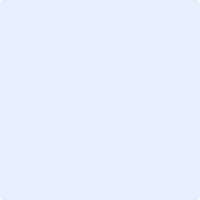 Date: 